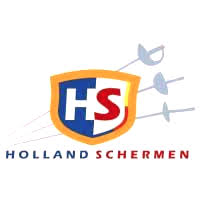 Verslag Algemene ledenvergadering
HollandSchermen			Plaats: Alkmaar, de Meent/digitaal
Tijd: 29 september 2021
19.30-21.00Aanwezig: Aldo Bosman, Bas Mondt, Chantal Jonker, Cornelia van Ederen, Dieter de Waal, Jan en Loes Sluman, Geertje van Emmerik, Jeroen Divendal, Karel Hennekens, Ursula Dammhoff, Marcel de Waal, Marijn Emanuel, Sonja Lendi, Marijn de Jong, Martie Koning, Yvonne Zonneveld, Djoeke Feenstra, Alexander Moraru, Flos Fleischer en Alice van Hiele (notulist)OpeningDe voorzitter opent de vergadering die hybride plaatsvindt en heet een ieder welkom. De agenda wordt zonder wijzigingen vastgesteld. Vaststellen van de notulenHet verslag van 6 januari 2021 wordt door de leden goedgekeurd met dank aan Yvonne Zonneveld.Afscheid bestuursleden en aanstellen nieuwe bestuursledenYvonne Zonneveld legt haar taken neer als secretaris van Hollandschermen en de voorzitter bedankt haar voor al het werk dat ze gedaan heeft en ze krijgt namens het bestuur een mooie bos bloemen en een boekenbon. Hein Peperkoorn heeft zijn taken van de ledenadministratie neergelegd en hij wordt bedankt voor zijn inzet. Ondertussen heeft Ursula Dammhoff de taken van de ledenadministratie opgepakt. Welkom Ursula!Aanstelling nieuwe bestuursledenDe voorzitter vraagt de deelnemers van de vergadering of iemand bezwaar heeft tegen de voordracht van Alice van Hiele als secretaris. Er is geen bezwaar en Alice van Hiele wordt officieel secretaris van Hollandschermen. Welkom Alice!De voorzitter vraagt de deelnemers van de vergadering of iemand bezwaar heeft tegen de voordracht van Martie Koning als penningmeester. Er is geen bezwaar en Martie Koning wordt officieel als penningmeester van Hollandschermen gekozen. Welkom Martie!Daarnaast stelt Marcel zich opnieuw kandidaat als algemeen lid. De voorzitter vraagt aan de deelnemers of iemand daar bezwaar tegen heeft. Er is geen bezwaar en Marcel is opnieuw gekozen als algemeen lid van Hollandschermen.Tot slot stapt Jeroen Divendal op als bestuurslid. Dit is vanwege de nieuwe wet bestuur. (zie punt 6)  Hij blijft als adviseur wel betrokken bij diverse bestuurszaken. FinanciënMartie Koning verklaart het gevoerde financiële beleid. Mede door Corona afgelopen seizoen zijn er minder uitgaven geweest, met name de huur van locaties viel voor een groot gedeelte af. Er is geld over (€ 10.304,46) en het bestuur heeft nagedacht hoe dat te besteden. Een deel van dit geld (groot € 7612,61) wil het bestuur direct ten goede laten komen aan al haar leden. Het bestuur stelt aan de leden voor om daar materiaal en schermkleding voor de locaties van aan te schaffen. Daarnaast wil het bestuur ook 15% korting geven op de aanschaf van clubkleding inclusief het borduursel. De leden die net nieuwe clubkleding gekocht hebben, krijgen met terugwerkende kracht 15% terug. 
Het restbedrag (€ 2691,85) wordt op de spaarrekening gestort.JaarrekeningKascommissie: Cornelia en Karel hebben de kascontrole gedaan. Karel wordt in het bijzonder bedankt omdat hij dit – door het stoppen met schermen van de zoon van Maaike- voor de derde keer gedaan heeft. Het bestuur waardeert dat en zorgt dat hij een mooie bos bloemen krijgt. Aan de kascommissie wordt gevraagd of zij akkoord gaat met het gevoerde beleid. Zij geven decharge aan het gevoerde beleid. De voorzitter vraagt aan de deelnemers om ook akkoord geven. Deelnemers geven ook akkoord. Dieter de Waal stelt zich beschikbaar voor de kascommissie. Cornelia zal volgend jaar, voor de tweede keer, samen met Dieter de kascommissie zijn. De penningmeester zal hen volgend jaar een berichtje sturen voor de kascontrole.Vraag vanuit de vergadering: zijn de kosten voor de printer ook meegenomen in de jaarrekening? Antwoord: de printer die is aangeschaft valt niet onder dit boekjaar. BegrotingDe trainers vergoeding is iets gestegen omdat er meerdere leden zijn. De verhouding van de leden bepaalt het salaris van de trainers. Voor het komende seizoen wordt de contributie niet verhoogd. Sportief jaarverslag		Jeroen licht het sportief jaarverslag toe. De sheets staan op de website van Hollandschermen. Klik op deze link om het jaarverslag te openen. Nieuwe wet bestuurNiels Bosman licht het e.e.a. toe  over deze wet, want er mogen namelijk geen personen in het bestuur zitten waarvan de belangen in conflict met elkaar kunnen komen. Het bestuur heeft gezamenlijk met Jeroen Divendal besloten dat hij uit het bestuur stapt. Statutair voldoen we nu aan deze nieuwe wet. BeleidsplanOmdat we meer ambities hebben, maar het aan capaciteit ontbreekt om die allemaal tegelijk op te kunnen pakken stelt het bestuur voor om de komende jaren de focus te leggen op 3 speerpunten. Te weten:Toernooien: de werkgroep onder bezielende leiding van Marijn Emanuel loopt goed. We kunnen constateren dat we een heel mooi NJK hebben neergezet! Het bestuur wil daar alle vrijwilligers hartelijk voor bedanken.Ledenwerving: We starten in het najaar 2021 een wervingsproject voor de iets oudere recreanten die we willen binden aan de schermsport (project Start to move, start to fence) 
Tevens geven Jeroen en Marijn veel schermlessen op scholen. Zo leren de kinderen de schermsport kennen. Daarnaast doet HS mee aan twee sportkeuze projecten onder lagere school jeugd.Ledenbehoud: Belangrijk is om leden te behouden. Daarom kennen we een seizoensafsluiting, en hebben we bijv. ons 10 jarig jubileum gevierd. 
Maar ook je samen inzetten voor de club is belangrijk. De lootjes van de clubactie voor de verkoop zijn binnen zodat de lotenverkoop van start kan gaan! Als iedereen vijf loten verkoopt kunnen we de opbrengst investeren in een gezellig uitje voor alle leden. Zie hierboven de speerpunten: akkoord op speerpunten vanuit de vergaderingLeden kunnen nog reageren op het beleidsplan via de mail naar Flos voor 30 oktober a.s.. De reacties worden verwerkt en daarna nog één keer gedeeld met alle leden, voordat het definitief wordt vastgesteld. 
Het beleidsplan is geen statisch document, en het kan altijd beter, maar het is wel zaak om het z.s.m. vast te stellen met elkaar. Huishoudelijk reglementEen klein groepje heeft gewerkt aan de commentaren op het huishoudelijk reglement en met die verbeterslag staat het huishoudelijk reglement. Flos vraagt of de vergadering instemt met deze verbeterde versie. De vergadering stemt in met het huishoudelijk reglement en dit zal gepubliceerd worden op de website.Enquête besprekenAldo Bosman licht de enquête toe en deelt de uitslagen met de deelnemers van de vergadering. De rol van de coach wordt als positief ervarenMeer aandacht geven aan de leden die niet hoogste niveau bereikenDe trainers zijn professioneel benaderbaar voor ouders en ledenLesaanbod en lestijden worden als prima ervarenDe filmpjes en het trainingsaanbod tijdens Corona zijn heel positief ontvangen Naar aanleiding van de enquête wil Jeroen de uitslagen graag per locatie ontvangen. Marijn Emanuel heeft de uitslagen van de vorige enquête (3 jaar geleden). Aldo Bosman en Marcel de Waal willen deze graag doornemen om tot een vergelijk te komen. (Actie genoteerd in to do list)RondvraagFlos roept een ieder op, die interesse heeft om mee te willen meewerken in de verschillende werkgroepen, communicatie, ledenbehoud of ledenwerving een mail te sturen naar haar. Er is veel te doen binnen de club en met nog meer vrijwilligers kunnen we nog meer bereiken.  Actiepuntenlijst:Beleidsplan 2021-2025 z.s.m. definitief makenHuishoudelijk reglement op de website zettenEnquêtes 2018 en 2021 met elkaar vergelijken
NB voor bestuur: handige route bedenken om clubkleding te promoten en gemakkelijk te kunnen bestellen.